Совет школьного самоуправления «Радуга»Ученическое самоуправление – школа Жизни                                                                                                    и средство самопознания,  саморазвития,                                               самосовершенствования и самореализации                                                                                                     личности обучающихся       В связи с демократизацией общества более 10 лет в нашей школе-интернате живет и развивается детско-юношеский совет школьного самоуправления «Радуга».      Самоуправление  – необходимый компонент содержания современного воспитания личности обучающегося с ОВЗ, оно способствует развитию самостоятельности и ответственности.  В детскую организацию входит лишь часть наиболее активных обучающихся, которые объединились в коллектив добровольно для достижения определённой общественно-значимой цели.     Каждый год формируется актив, состоящий из инициативных и творческих ребят, проводятся выборы органов ученического совета самоуправления  «Радуга». Избранными  председателями в Совет старшеклассников могут быть только обучающиеся  5-9 классов. В последние годы такое право получили  обучающиеся  9 класса  Гулякин Сергей,  Мазница Василий, Чеголаков Олег. С каждым годом растет число ребят, которые выдвигают свою кандидатуру самостоятельно. Очень часто это вполне оправданно и тем более радует активная позиция ребят,  которые стремятся быть не сторонними наблюдателями школьной жизни, а активными ее участниками. На заседаниях Совета школьного  самоуправления обсуждаются все вопросы школьной жизни, подготовка к мероприятиям, итоги их проведения, заслушиваются отчеты советов Совета старшеклассников, отчеты органов самоуправления классов. Работу проводят все советы, но есть в школе такие мероприятия, в которых принимают участие одновременно все советы. Это прежде всего тематические месячники. Особенно активно участвуют ребята в проведении недели профилактики употребления психоактивных веществ и пропаганды здорового образ жизни. Здесь находят себе работу все советы:  совет редколлегии «Радуга» помогает подбирать информационный материал для  школьной газеты,  рисуют плакаты и освещают ход недели в школьной газете.  Спортивный клуб проводит  совместно  с учителем физкультуры Иваном Михайловичем Осначевым спортивные соревнования, проходящие под лозунгом «Мы выбираем здоровый образ  жизни»,  советы  « Чистюль» и «Интересных дел»  занимаются подготовкой школьного зала, спорт зала  к проведению мероприятий.  Не менее интересно проходит месячник военно-патриотического воспитания, где также находится дело всем: оказание шефской помощи ветеранам,  помощь в под готовке всех обучающихся  к традиционному  спортивному празднику между коррекционными школами-интернатами  п. Орловский,  с. Развильное,  который посвящен  Дню Победы в Великой Отечественной войне. Помогают организовывать  акцию «Обелиск», оказывают помощь и готовят поздравления на концерты, посвященные  Освобождению Афганистана, ко дню Победы, принимают участие в освещении всех событий в школьной газете «Радуга».Цель работы Совета:    Развитие детского движения гуманистической направленности в интересах обучающихся  школы-интерната; формирование гражданского общественного сознания и активной жизненной позиции нового поколения граждан России; воспитание  молодежи в духе патриотизма и гражданского долга.Задачи: 1. Создание благоприятных условий для личностного развития;2. Воспитание уважения к закону, нормам коллективной жизни, развитии гражданской социальной ответственности как важнейшей черты личности, проявляющейся в заботе о благополучии страны;3. Развитие основных гражданских компетенций каждого обучающегося в  детском объединении;4. Развитие творческого потенциала детей, реализация их склонностей и способностей в разнообразных сферах деятельности и общения, удовлетворений интересов и потребностей.Основные функции совета школы «Радуга»1. Обсуждение и утверждение плана работы совета,   нормативных документов совета самоуправления «Радуга»; 2. Проведение заседаний  членов совета  «Радуга» (2 раза в месяц);3. Принятие участия в определении жизнедеятельности детского коллектива школы-интерната;4. Оказание помощи в организации и проведении коллективно-творческих дел;5. Принятие активного участия в подборе и утверждении материалов  для школьной газеты «Радуга»;6. Помощь в  контроле  дисциплины, прилежания и порядка в школе-интернате;7.  Принятия участия в обсуждении   и решении  вопросов  о поощрениях и наказаниях;8. Взаимодействие с коллектива учителей, воспитателей, социальным педагогом, педагогом-психологом, библиотекарем; 9. Взаимодействует с членами организации «Молодая гвардия» и социальными структурами города.   Очень эффективным помощником в развитии ученического самоуправления стала газета «Радуга». Выпуск газеты – это то дело, вокруг которого складывается настоящее ученическое самоуправление. Сами обучающиеся  помогают педагогам придумывать рубрики  для своей газеты, оформление, участвуют в распространении, заинтересовывают своих одноклассников и даже родителей.Права и обязанности членов организации.    Членам организации может стать обучающийся, заслуживающий авторитет и доверие своей учебной группы, и выбранный ею в организацию  на основе голосования.а) члены организации имеют права:-обращаться за помощью и поддержкой к педсовету и администрации школы-интерната;-принимать участие во всех проводимых школой мероприятиях;-соблюдать правила поведения воспитанников, показывать пример в учебе и поведении, беречь школьную собственность, заботиться об авторитете школы.б) члены организации обязаны:- информировать администрацию школы-интерната и педсовет о своей работе;- активно пропагандировать деятельность организации;- своими делами способствовать повышению её авторитета.Устройство организации.Основа организации - разновозрастной детский коллектив, базирующийся в школе-интернате. Он организует совет актива совместно со старшей вожатой,  созываемый  2  раза в месяц.Совет актива делится на 7 советов по определенной тематике.1.Совет санитарного порядка.2.Совет учебы и дисциплины.3.Совет охраны природы и порядка территории.4.Совет чистюль.5.Совет интересных дел.6.Совет информации, газета «Радуга».7. Спортивно-оздоровительный  клуб «Радуга»Членами совета актива являются:-председатель совета актива;-руководители советов;-старшая вожатая Организация имеет:Эмблему.Знамя.Девиз: «Наша школа - наш дом, хорошо живётся в нём!»Гимн ДО «Радуга».Закон и традиции:- нас объединяет: стремление улучшить окружающую жизнь, сделать её красивее, добрее, справедливее;- нам дороги: каждый человек с его мыслями, заботами, радостями и печалями;- мы заботимся о тех, кто нуждается в помощи;- нам помогают жить интересно: добрые и полезные дела, поиск и творчество, игра и песня, мечта и фантазия.       Основной задачей совета самоуправления является всемерное содействие педагогическому коллективу в завершении каждым обучающимся  школы-интерната, освоении школьниками основ наук и приобретении ими трудовых навыков для дальнейшей жизни.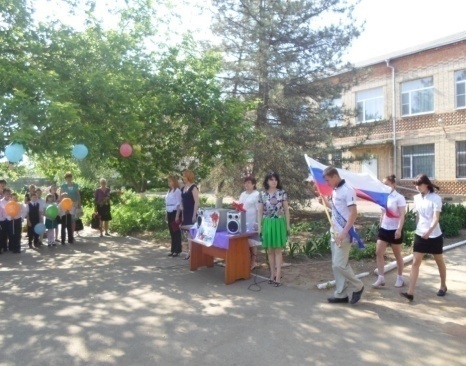 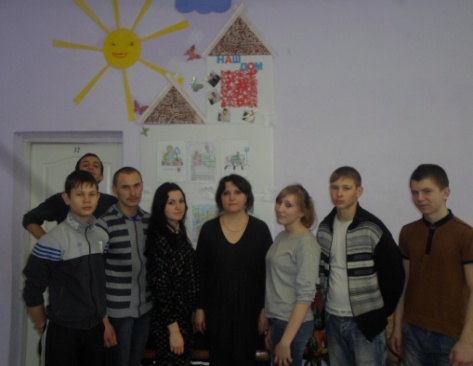 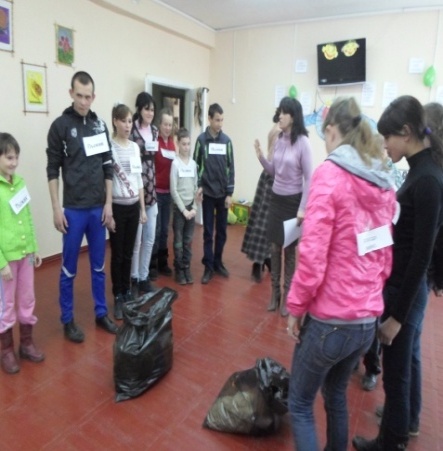 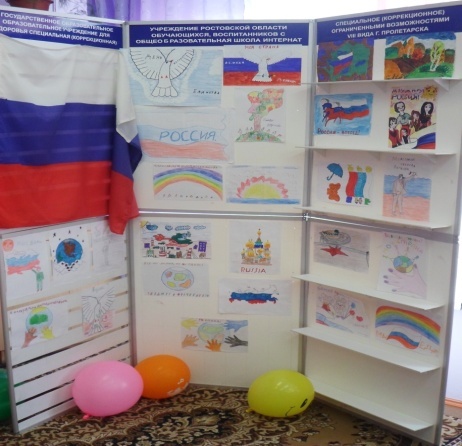 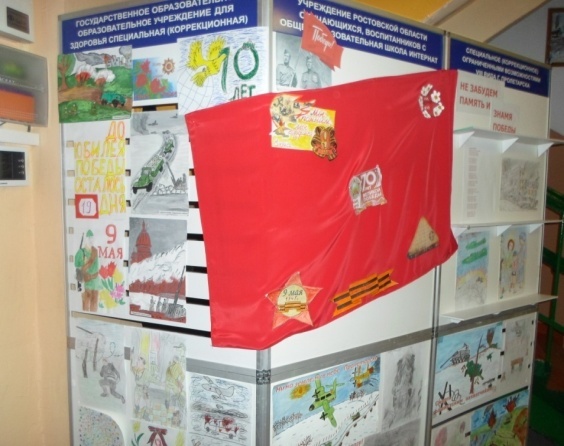 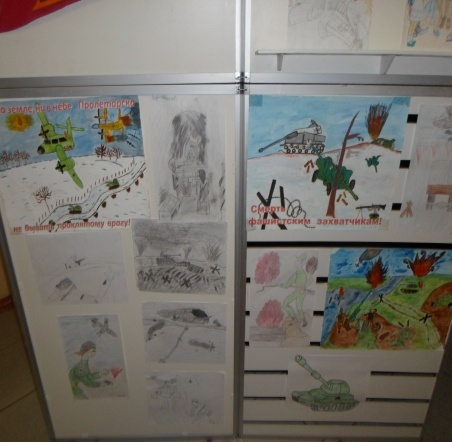 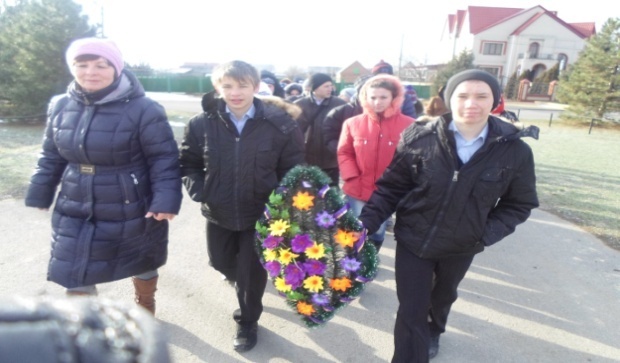 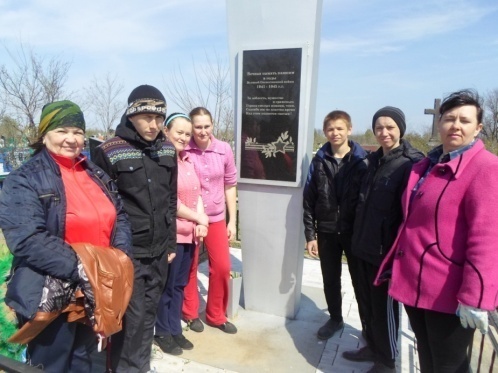 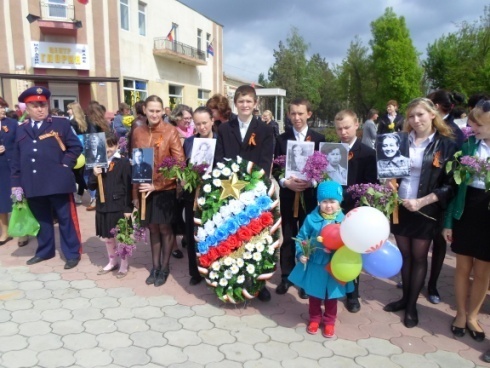 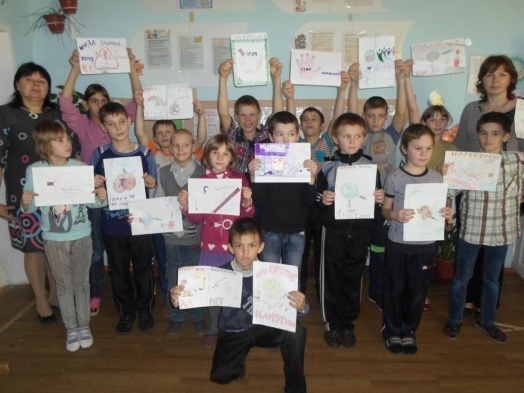 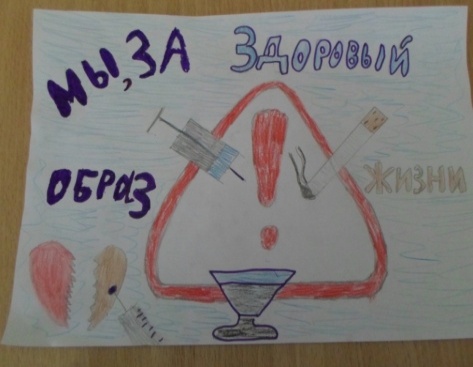 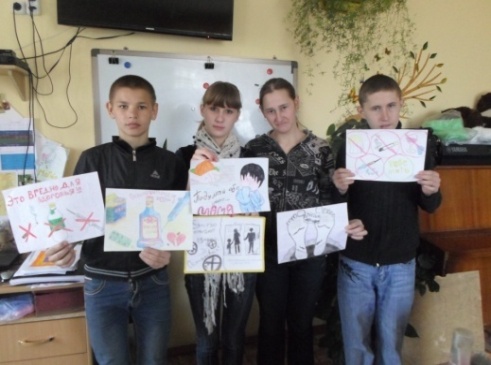 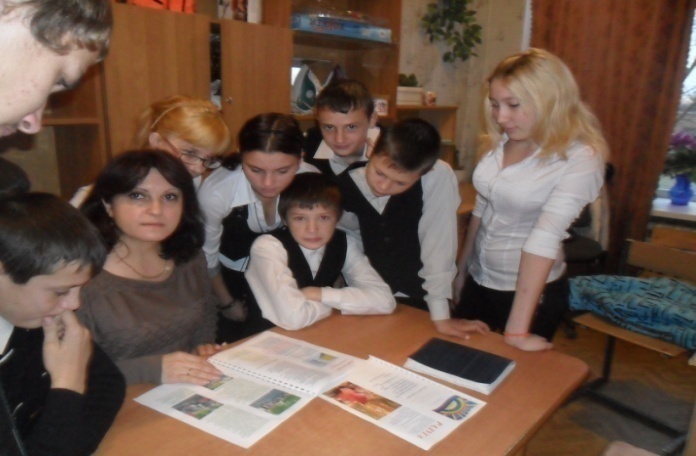 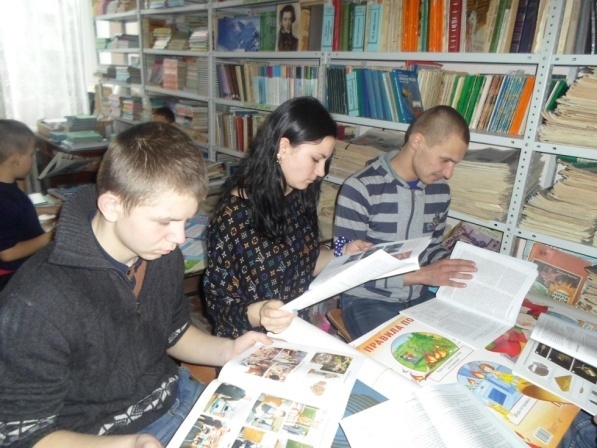 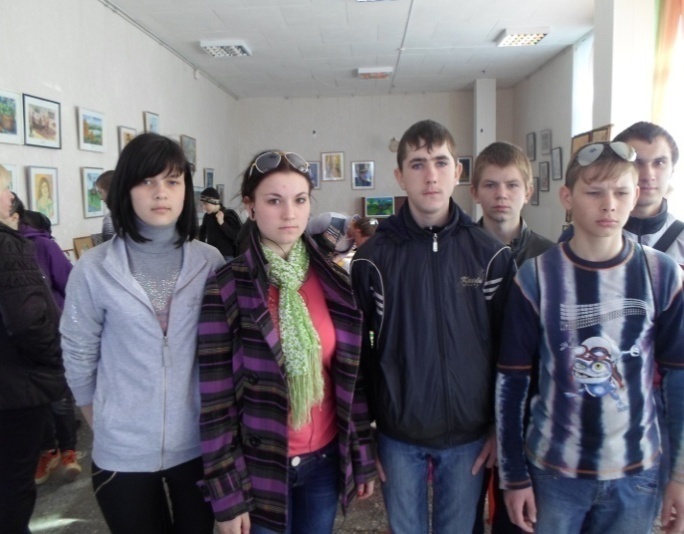 